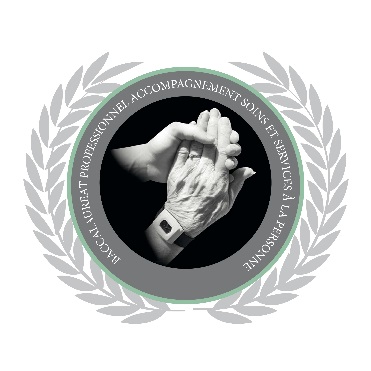 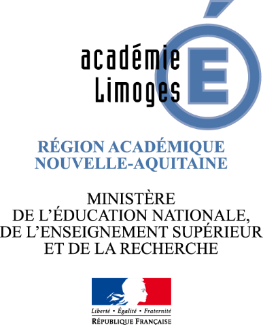 
LIVRET DE SUIVI DE PERIODE DE FORMATION EN MILIEU PROFESSIONNEL Baccalauréat ProfessionnelACCOMPAGNEMENT SOINS et SERVICES à la PERSONNE	Identification du stagiaire	NOM..........................................................................................................................................................Prénom.....................................................................................................................................................Date de naissance ……...........................................................................................................................Adresse....................................................................................................................................................………………………………………………………………………………………………………………………Code Postal. : ......................................................... Ville : ………..........................................................Adresse électronique : ................................................. @ ....................................................................Attestation Sauveteur Secouriste du Travail (SST) : Obtenue le : ………………………………….......Attestation Prévention des Risques liés à l’Activité Physique (PRAP) : obtenue le ………………...Les interlocuteurs dans l’établissementPersonnes à prévenir en cas d’urgence : SommaireRecommandations	page 3Note à l’attention des tuteurs	page 4Les acteurs et leurs rôles	page 5Présentation du baccalauréat professionnel	page 6Objectifs et durée de la formation en milieu  professionnel	page 7Epreuves professionnelles BEP ASSP	page 8Epreuves professionnelles BAC ASSP	page 9Documents de suivi de l’élève	page 10Organisation des PFMP en classe de 2nd	pages 11 à 12	Attestation de PFMP N° 1	Attestation de PFMP N°2	Organisation des PFMP en classe de 1 ère	pages 13 à 16		Attestation de PFMP N°3	Evaluation BEP ASSP (diplôme intermédiaire)		Attestation BEP intermédiaire 		Attestation de PFMP N°4	Organisation des PFMP de terminale	pages 17 à 18	Attestation de PFMP N°5	Attestation de PFMP N°6Examen 	pages 19 à 22		Fiche Evaluation BAC ASSP E31	Attestation BAC ASSP E31		Fiche Evaluation BAC ASSP E32	Attestation BAC ASSP E32	Tableau récapitulatif des attestations de présence en PFMP	pages 23	I. Note à l’attention des tuteursMadame, Monsieur,Vous avez accepté d’accueillir dans votre établissement un stagiaire qui prépare le Baccalauréat Professionnel « Accompagnement, Soins et Services à la personne » option « en structure » ou «option « à domicile ». Nous vous remercions vivement de votre collaboration. Vous devenez tuteur et partenaire de sa formation professionnelle.Les objectifs de la formation en milieu professionnel (PFMP) doivent permettre au stagiaire d’acquérir, de compléter, de mettre en œuvre des compétences (savoirs, savoir-faire, savoir-être) définies dans le référentiel du diplôme. Ces périodes de formation en milieu professionnel permettent aux apprenants :de mettre en œuvre des compétences en situation professionnelle et en présence d'usagers  et de mobiliser les savoirs étudiés en centre de formation;de développer des compétences de communication;de s'insérer dans des équipes de travail  pluri-professionnelles;de découvrir différents milieux de travail des secteurs de la santé, du social, du médico-social et de l’aide à domicile et d'en appréhender l'organisation et les contraintes.Pour chaque période de formation en milieu professionnel, les activités sont organisées et suivies par un enseignant-référent et le tuteur. Les visites sont organisées en accord avec le responsable de la structure d'accueil.Ce livret de suivi des périodes de formation en milieu professionnel est un outil de travail permettant à l’équipe de formation de suivre l’évolution du stagiaire.L'équipe pédagogique et moi-même apprécions votre active participation et nous vous remercions de bien vouloir réserver le meilleur accueil à notre élève.Le chef d’établissementII. Les acteurs et leurs rôlesIII Présentation du baccalauréat professionnel .IV Objectifs et durée de la formation en milieu professionnelLa durée de la formation en milieu professionnel est de 22 semaines, incluant la durée nécessaire à la validation du diplôme de niveau V (BEP ASSP). Ces 22 semaines sont réparties sur les trois années de formation, cette durée ne peut être fractionnée en plus de six périodes, la durée de chaque période ne pouvant être inférieure à trois semaines. Ces périodes doivent faire l’objet d’une planification par l’équipe pédagogique afin d’assurer la cohérence de la formation.Les périodes de formation en milieu professionnel sont des phases déterminantes de la formation menant au diplôme. Intégrées au parcours de formation, elles permettent à l’élève ou au stagiaire, en complémentarité de la formation dispensée en établissement de formation, d’acquérir les compétences caractéristiques du baccalauréat professionnel préparé. Elles doivent permettre de développer des capacités d’autonomie et de responsabilité du futur professionnel. Ces périodes de formation en milieu professionnel doivent permettre au stagiaire : -  de mettre en œuvre des compétences et de mobiliser les savoirs étudiés en formation et d’acquérir des compétences en situation professionnelle et en présence d’usagers ; -  de développer des compétences de communication ; -  de s’insérer dans des équipes de travail pluri professionnelles ; -  de découvrir différents milieux de travail du secteur de la santé, du social et du médico-social et d’en appréhender l’organisation et les contraintes. 	Organisation de la période de formation en milieu professionnel 	L’organisation de la formation en milieu professionnel fait obligatoirement l’objet d’une convention entre l’établissement de formation et l’entreprise d’’accueil. Cette convention est établie conformément au Bulletin Officiel n°13 du 31 mars 2016 relatif à l’organisation et à l’accompagnement des périodes de formation en milieu professionnel dans la voie professionnelle.Le suivi de l’élève en milieu professionnel relève de la responsabilité de toute l’équipe pédagogique.Pour chaque période de formation en milieu professionnel, les activités sont organisées et suivies par un tuteur. Les visites sont organisées en accord avec le tuteur et le responsable de la structure d’accueil.Les périodes de formation en milieu professionnel s’effectuent : dans les établissements de santé, publics ou privés  dont établissements de rééducation fonctionnelle, de réadaptation..., dans les structures médico-sociales ou sociales accueillant des personnes en situation de handicap (adultes ou enfants) ou des personnes âgées, dans des structures d’accueil collectif de la petite enfance, en écoles maternelles,en école élémentaire auprès d’accompagnant du jeune en situation de handicapLes lieux retenus doivent être complémentaires en termes de publics accueillis, de types de structures et d’activités à réaliser. Six semaines sont effectuées en classe de seconde : elles se déroulent en structures sociales ou médico- sociales, en structures d’accueil collectif de la petite enfance ou en école maternelle. Seize semaines sont réparties en classes de première et terminale dont huit semaines minimum en année terminale. Les douze dernières semaines, au moins, se déroulent en établissements de santé, en structures médico-sociales et, selon le projet professionnel de l’élève, peuvent se dérouler en écoles élémentaires.  Sur les seize semaines, dix semaines au moins doivent se dérouler auprès d’adultes non autonomes. Les douze dernières semaines servent de support aux évaluations des épreuves E13 et E33 du baccalauréat professionnel.	2.3 La répartition des périodes de formation en milieu professionnelSynthèseV. Documents de suivi de l’élève : 	Récapitulatif des PFMPLes tableaux ci-dessous, à renseigner conjointement par le professeur et le tuteur en entreprise permettent d’évaluer la complémentarité des diverses périodes de formation en milieu professionnel.Attestation de Formation en Milieu professionnel PFMP n°1Du ………………………………………… au ………………………………………………Je soussigné(e) ………………………………………………………………………………………Qualité ou fonction …………………………………………………………………………............Certifie que l’élève ..………………………………………………………………………………….a effectué une période de formation en milieu professionnel dans le cadre de sa préparation au diplôme de :Retards et Absences éventuels	Fait le : ……………………………. à ………………………………………….	Signature :					Attestation de Formation en Milieu professionnel PFMP n°2Du ………………………………………… au ………………………………………………Je soussigné(e) ………………………………………………………………………………………Qualité ou fonction …………………………………………………………………………............Certifie que l’élève ..………………………………………………………………………………….a effectué une période de formation en milieu professionnel dans le cadre de sa préparation au diplôme de :Retards et Absences éventuels	Fait le : ……………………………. à ………………………………………….	Signature :					Attestation de Formation en Milieu professionnel PFMP n°3Du ………………………………………… au ………………………………………………Je soussigné(e) ………………………………………………………………………………………Qualité ou fonction …………………………………………………………………………............Certifie que l’élève ..………………………………………………………………………………….a effectué une période de formation en milieu professionnel dans le cadre de sa préparation au diplôme de :Retards et Absences éventuels	Fait le : ……………………………. à ………………………………………….	Signature :					TUTEUR (Nom, Prénom) 	Qualité ou fonction  	Dates de la PFMP 		 au 	Retards et absences éventuelsFait le : ……………………………. à ………………………………………….Signature :Attestation de Formation en Milieu professionnel PFMP n°4Du ………………………………………… au ………………………………………………Je soussigné(e) ………………………………………………………………………………………Qualité ou fonction …………………………………………………………………………............Certifie que l’élève ..………………………………………………………………………………….a effectué une période de formation en milieu professionnel dans le cadre de sa préparation au diplôme de :Retards et Absences éventuels	Fait le : ……………………………. à ………………………………………….	Signature :					Attestation de Formation en Milieu professionnel PFMP n°5Du ………………………………………… au ………………………………………………Je soussigné(e) ………………………………………………………………………………………Qualité ou fonction …………………………………………………………………………............Certifie que l’élève ..………………………………………………………………………………….a effectué une période de formation en milieu professionnel dans le cadre de sa préparation au diplôme de :Retards et Absences éventuels	Fait le : ……………………………. à ………………………………………….	Signature :					Attestation de Formation en Milieu professionnel PFMP n°6Du ………………………………………… au ………………………………………………Je soussigné(e) ………………………………………………………………………………………Qualité ou fonction …………………………………………………………………………............Certifie que l’élève ..………………………………………………………………………………….a effectué une période de formation en milieu professionnel dans le cadre de sa préparation au diplôme de :Retards et Absences éventuels	Fait le : ……………………………. à ………………………………………….	Signature :					TUTEUR (Nom, Prénom) : 	Qualité ou fonction : 	Fait le : 		à :  	Signature :Retenir les indicateurs les plus pertinents pour évaluer les compétences en fonction du milieu professionnel ou l’élève effectue sa période de formation.La note ne pourra être divulguée au candidatTUTEUR (Nom, Prénom) : 	Qualité ou fonction : 	Fait le : 		à :  	Signature :La note ne pourra être divulguée au candidatLa durée de la formation en milieu professionnel est de 22 semaines. La durée de chaque période ne peut être inférieure à 3 semaines parents domicile : …..../….../……/....../....parents travail :    ..../….../….../....../.... Accident parents domicile : …..../….../……/....../....parents travail :    ..../….../….../....../.... suivi PFMP,convention parents domicile : …..../….../……/....../....parents travail :    ..../….../….../....../.... AbsenceComportement parents domicile : …..../….../……/....../....parents travail :    ..../….../….../....../.... EPREUVES - Sous-EpreuvesEPREUVES - Sous-EpreuvesSUPPORTMODALITES D’EVALUATIONE 1 : Epreuve Scientifique et TechniqueE 1 : Epreuve Scientifique et TechniqueE 1 : Epreuve Scientifique et TechniqueE 1 : Epreuve Scientifique et TechniqueEP1Coef  : 6(+ 1 PSE)Techniques de services à l’usager2 situations d’évaluationEn PFMP3Au cours de la 1ère ASSPTuteur + ProfesseurEn milieu professionnel  Bilan portant sur :Le service des repas et des collationsL’aide à la prise des repasEP1Coef  : 6(+ 1 PSE)Techniques de services à l’usager2 situations d’évaluationEn Centre de FormationAu cours du 1er semestre de la 1ere ASSPProfesseur + Professionnel associéCCF  Option Domicile Réalisation d’un plat destiné à un repas Entretien du linge et/ou des locaux              + savoirs associés EP1Coef  : 6(+ 1 PSE)Techniques de services à l’usager2 situations d’évaluationEn Centre de FormationAu cours du 1er semestre de la 1ere ASSPProfesseur + Professionnel associé  Option StructureRéalisation d’une collationRéalisation d’un bionettoyage              + savoirs associés EP2Coef : 6Soins, hygiène et confort 1 situation d’évaluationEn Centre de FormationAu cours de la 1ere ASSPProfesseur + Professionnel associéCCF  A partir d’une situation professionnelle   donnée : réaliser un soin d’hygiène chez l’enfantréaliser un habillage ou déshabillage réaliser la réfection d’un lit inoccupé              + savoirs associés Les épreuves professionnelles du Bac Pro ASSP Option « en structure »Les épreuves professionnelles du Bac Pro ASSP Option « en structure »Les épreuves professionnelles du Bac Pro ASSP Option « en structure »Les épreuves professionnelles du Bac Pro ASSP Option « en structure »Les épreuves professionnelles du Bac Pro ASSP Option « en structure »EPREUVESSOUS-EPREUVESSOUS-EPREUVESSUPPORTMODALITES D’EVALUATIONE1Epreuve scientifique et techniqueE 13Coef : 4Conduite d’un projet d’accompagnementDossier élaboré en appui sur une PFMP de 4 semainesEn TerminalePLP + Professionnel associéCCF - DossierOral en centre de formation :- Présentation du dossier par le candidat (15 minutes maximum) -Entretien (30 minutes maximum) E2EpreuveTechno-LogiqueCoef. : 4Analyse de situation (s) professionnelle(s)Epreuve écritePONCTUELLE  (4 heures)E3Epreuve professionnelleE 31Coef : 4Soins d’hygiène et de confort, de services à la personne en structurePFMP 4 semainesEn fin de 1ere ou Terminale Tuteur + PLPCCF En Milieu ProfessionnelAuprès d’adultes non autonomesE3Epreuve professionnelleE 32Coef : 2Projet d’animationPFMP 4 semainesEn fin de 1ere ou TerminaleTuteur + PLPCCFEn Milieu ProfessionnelE3Epreuve professionnelleE 33Coef : 2Conduite d’action d’éducation à la santéDossier de 10 à 15 pagesEn TerminalePLP + Professionnel si possibleCCF - DossierOral en centre de formation :- Présentation du dossier par le candidat (10 minutes maximum) -Entretien (20 minutes maximum) Seconde ASSPSeconde ASSPPremière ASSPPremière ASSPPremière ASSPTerminale ASSPTerminale ASSPPFMP 13 semainesPFMP 23 semainesPFMP 34 semainesPFMP 34 semainesPFMP 44 semainesPFMP 54 semainesPFMP 64 semainesStructureDécouverte d'un milieu professionnelDécouverte d'un milieu professionnelEP1Technique de service à l’usager(diplôme intermédiaire)E32 possibleE31E32 - E33E31 - E13E32 - E33E31 - E13E32 - E33DomicileDécouverte d'un milieu professionnelDécouverte d'un milieu professionnelEP1Technique de service à l’usager(diplôme intermédiaire)E33 possibleE31E33E31 - E13PUBLICPFMP n°1PFMP n°2PFMP n°3PFMP n°4PFMP n°5PFMP n°6EnfantsFamillesPersonnes âgéesPersonnes en situation de handicap (enfants)Personnes en situation de handicap (adultes) Autre : ………………………………………………….STRUCTUREPFMP n°1PFMP n°2PFMP n°3PFMP n°4PFMP n°5PFMP n°6Domicile privé des personnesStructure sociale et médico-sociale :   - établissements assurant un accompagnement social ou médico-social aux mineurs ou jeunes adultes handicapés,  - établissements qui accueillent des personnes âgées,services qui apportent aux personnes âgées des prestations de soin ou une aide à l’insertion sociale,  - établissement ou services accueillant des personnes adultes handicapées  ou leur apportant à domicile une assistance pour les actes quotidiens, des prestations de soins et une aide à l’insertion sociale ou un accompagnement médico-social en milieu ouvert,Structures d’accueil collectif de la petite enfanceEcole maternelleCrèche familialeStructures ou associations d’aide à domicileServices de soins infirmiers à domicileDatesMotifsVisa du tuteurPFMP 1PFMP 1Appréciation : (respect des règles de réserve et de confidentialité, prise d’initiative dans le cadre de son champ professionnel,  disponibilité, tenue et comportements adaptés, ponctualité et assiduité, elle  doit indiquer les points à améliorer).Appréciation : (respect des règles de réserve et de confidentialité, prise d’initiative dans le cadre de son champ professionnel,  disponibilité, tenue et comportements adaptés, ponctualité et assiduité, elle  doit indiquer les points à améliorer).Professionnel(le)Nom, prénom :Fonction:Date et signature :ProfesseurNom, prénom :Date et signature :Cachet de l’entrepriseDatesMotifsVisa du tuteurPFMP 2PFMP 2Appréciation : (respect des règles de réserve et de confidentialité, prise d’initiative dans le cadre de son champ professionnel,  disponibilité, tenue et comportements adaptés, ponctualité et assiduité, elle  doit indiquer les points à améliorer).Appréciation : (respect des règles de réserve et de confidentialité, prise d’initiative dans le cadre de son champ professionnel,  disponibilité, tenue et comportements adaptés, ponctualité et assiduité, elle  doit indiquer les points à améliorer).Professionnel(le)Nom, prénom :Fonction:Date et signature :ProfesseurNom, prénom :Date et signature :Cachet de l’entrepriseDatesMotifsVisa du tuteurPFMP 3PFMP 3Appréciation : (respect des règles de réserve et de confidentialité, prise d’initiative dans le cadre de son champ professionnel,  disponibilité, tenue et comportements adaptés, ponctualité et assiduité, elle  doit indiquer les points à améliorer).Appréciation : (respect des règles de réserve et de confidentialité, prise d’initiative dans le cadre de son champ professionnel,  disponibilité, tenue et comportements adaptés, ponctualité et assiduité, elle  doit indiquer les points à améliorer).Professionnel(le)Nom, prénom :Fonction:Date et signature :ProfesseurNom, prénom :Date et signature :Cachet de l’entrepriseLogo établissementBEP (Diplôme Intermédiaire)ACCOMPAGNEMENT, SOINS et SERVICES à la PERSONNE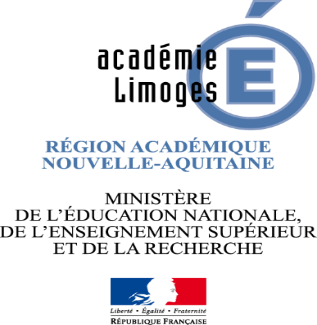 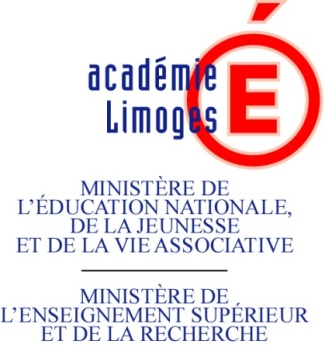 Logo établissementEP1 : Techniques de services à l’usagerCONTRÔLE EN COURS DE FORMATION EN MILIEU PROFESSIONNELNom :                                      Prénom :                                          Nom :                                      Prénom :                                          Session :Coordonnées de l’entrepriseCachetDatesRécupérésVisa du tuteurCOMPÉTENCES ÉVALUÉES et CRITÈRES D’ÉVALUATIONCOMPÉTENCES ÉVALUÉES et CRITÈRES D’ÉVALUATIONBARÈMECompétence 1-1 : Accueillir, communiquer avec la personne, sa famille, son entourageCompétence 1-1 : Accueillir, communiquer avec la personne, sa famille, son entourageCompétence 1-1 : Accueillir, communiquer avec la personne, sa famille, son entourageC 1.1.2 : Créer une situation d’échange, favoriser le dialogue, l’expression de la personne, la coopération de la famille et de l’entourage    - Respect des règles de déontologie   - Adaptation de l’attitude et de la tenue   - Qualité de la communication (écoute, expression, questionnement, reformulation)C 1.1.2 : Créer une situation d’échange, favoriser le dialogue, l’expression de la personne, la coopération de la famille et de l’entourage    - Respect des règles de déontologie   - Adaptation de l’attitude et de la tenue   - Qualité de la communication (écoute, expression, questionnement, reformulation)/3Compétence 2-1 : Organiser le travail en équipe professionnelleCompétence 2-1 : Organiser le travail en équipe professionnelleCompétence 2-1 : Organiser le travail en équipe professionnelleC 2.1.1 : S’inscrire dans une équipe pluri professionnelle   - Identification du statut et des compétences des différents membres de l’équipe et des limites de compétences liées à sa fonction   - Partage des informations nécessaires au travail en équipe   - Repérage des facteurs facilitant le travail d’équipeC 2.1.1 : S’inscrire dans une équipe pluri professionnelle   - Identification du statut et des compétences des différents membres de l’équipe et des limites de compétences liées à sa fonction   - Partage des informations nécessaires au travail en équipe   - Repérage des facteurs facilitant le travail d’équipe/2Compétence 2-3 : Participer au contrôle et à la gestion de la qualitéCompétence 2-3 : Participer au contrôle et à la gestion de la qualitéCompétence 2-3 : Participer au contrôle et à la gestion de la qualitéC 2.3.1 : Repérer les personnels et instances chargées de la gestion et du contrôle qualité   - Identification correcte des instances et des personnelsC 2.3.1 : Repérer les personnels et instances chargées de la gestion et du contrôle qualité   - Identification correcte des instances et des personnels/3 C 2.3.3 : Participer à la mise en œuvre d’une démarche qualité   - Signalement des anomalies et dysfonctionnements repérés   - Fiches de contrôles tenues à jour et exploitables   - Proposition de mesures correctivesC 2.3.3 : Participer à la mise en œuvre d’une démarche qualité   - Signalement des anomalies et dysfonctionnements repérés   - Fiches de contrôles tenues à jour et exploitables   - Proposition de mesures correctives/3 Compétence 3-2 : Élaborer le projet individualisé, le projet de vieCompétence 3-2 : Élaborer le projet individualisé, le projet de vieCompétence 3-2 : Élaborer le projet individualisé, le projet de vieC 3.2.1 : Repérer les habitudes de vie, les attentes de la personne   - Identification des habitudes de vie et des souhaits de la personneC 3.2.1 : Repérer les habitudes de vie, les attentes de la personne   - Identification des habitudes de vie et des souhaits de la personne/4C 3.2.2 : Identifier et évaluer les besoins et les capacités de la personne   - Évaluation des potentialités et des difficultés de la personne   - Respect de l’intimité de la personne et de sa vie privéeC 3.2.2 : Identifier et évaluer les besoins et les capacités de la personne   - Évaluation des potentialités et des difficultés de la personne   - Respect de l’intimité de la personne et de sa vie privée/4Compétence 3-6 : Préparer des collations, distribuer des repas équilibrés et aider à la prise des repasCompétence 3-6 : Préparer des collations, distribuer des repas équilibrés et aider à la prise des repasCompétence 3-6 : Préparer des collations, distribuer des repas équilibrés et aider à la prise des repasC 3.6.4 : Distribuer des collations ou des repas   - Remise ou maintien en température selon les normes en vigueur   - Vérification du respect des régimes   - Distribution dans des conditions optimales   - Prise en compte des possibilités de la personne   - Respect des règles d’hygiène et de sécurité   - Distribution de boissons en prévention d’une déshydratationC 3.6.4 : Distribuer des collations ou des repas   - Remise ou maintien en température selon les normes en vigueur   - Vérification du respect des régimes   - Distribution dans des conditions optimales   - Prise en compte des possibilités de la personne   - Respect des règles d’hygiène et de sécurité   - Distribution de boissons en prévention d’une déshydratation/8C 3.6.6 : Aider à la prise des repas   - Installation confortable et sécurisée   - Respect de la température   - Aide dans le respect de l’autonomie, des potentialités et du rythme de la personne   - Transmission des observations concernant la prise de repasC 3.6.6 : Aider à la prise des repas   - Installation confortable et sécurisée   - Respect de la température   - Aide dans le respect de l’autonomie, des potentialités et du rythme de la personne   - Transmission des observations concernant la prise de repas/8Bilan :Total (1)(1) La note ne devra pas être divulguée au candidat/20/30Noms, qualité et signatures des membres de la commission d’évaluation :Noms, qualité et signatures des membres de la commission d’évaluation :Noms, qualité et signatures des membres de la commission d’évaluation :Logo établissementBEP (Diplôme Intermédiaire)ACCOMPAGNEMENT, SOINS et SERVICES à la PERSONNE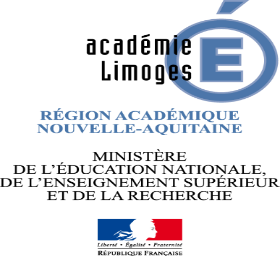 Logo établissementEP1 : Techniques de services à l’usagerCONTRÔLE EN COURS DE FORMATION EN MILIEU PROFESSIONNELDatesMotifsVisa du tuteurPFMP 4PFMP 4Appréciation : (respect des règles de réserve et de confidentialité, prise d’initiative dans le cadre de son champ professionnel,  disponibilité, tenue et comportements adaptés, ponctualité et assiduité, elle  doit indiquer les points à améliorer).Appréciation : (respect des règles de réserve et de confidentialité, prise d’initiative dans le cadre de son champ professionnel,  disponibilité, tenue et comportements adaptés, ponctualité et assiduité, elle  doit indiquer les points à améliorer).Professionnel(le)Nom, prénom :Fonction:Date et signature :ProfesseurNom, prénom :Date et signature :Cachet de l’entrepriseDatesMotifsVisa du tuteurPFMP 5PFMP 5Appréciation : (respect des règles de réserve et de confidentialité, prise d’initiative dans le cadre de son champ professionnel,  disponibilité, tenue et comportements adaptés, ponctualité et assiduité, elle  doit indiquer les points à améliorer).Appréciation : (respect des règles de réserve et de confidentialité, prise d’initiative dans le cadre de son champ professionnel,  disponibilité, tenue et comportements adaptés, ponctualité et assiduité, elle  doit indiquer les points à améliorer).Professionnel(le)Nom, prénom :Fonction:Date et signature :ProfesseurNom, prénom :Date et signature :Cachet de l’entrepriseDatesMotifsVisa du tuteurPFMP 6PFMP 6Appréciation : (respect des règles de réserve et de confidentialité, prise d’initiative dans le cadre de son champ professionnel,  disponibilité, tenue et comportements adaptés, ponctualité et assiduité, elle  doit indiquer les points à améliorer).Appréciation : (respect des règles de réserve et de confidentialité, prise d’initiative dans le cadre de son champ professionnel,  disponibilité, tenue et comportements adaptés, ponctualité et assiduité, elle  doit indiquer les points à améliorer).Professionnel(le)Nom, prénom :Fonction:Date et signature :ProfesseurNom, prénom :Date et signature :Cachet de l’entrepriseLogo établissement BAC PROFESSIONNEL Option « Structure »ACCOMPAGNEMENT, SOINS et SERVICES à la PERSONNE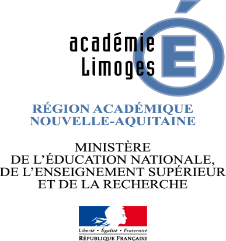 Logo établissement E31 : Soins, hygiène et confort, de services à la personne en structureCONTRÔLE EN COURS DE FORMATION EN MILIEU PROFESSIONNELNOM :	Prénom : NOM :	Prénom : /20Coordonnées de l’entrepriseCachetLogo établissementBAC PROFESSIONNEL Option « Structure »ACCOMPAGNEMENT, SOINS et SERVICES à la PERSONNEBAC PROFESSIONNEL Option « Structure »ACCOMPAGNEMENT, SOINS et SERVICES à la PERSONNE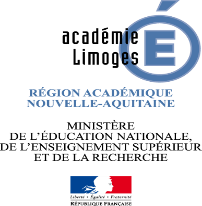 Logo établissementE31 : Soins, hygiène et confort, de services à la personne en structureCONTRÔLE EN COURS DE FORMATION EN MILIEU PROFESSIONNELE31 : Soins, hygiène et confort, de services à la personne en structureCONTRÔLE EN COURS DE FORMATION EN MILIEU PROFESSIONNELCOMPETENCES EVALUEES (1)COMPETENCES EVALUEES (1)COMPETENCES EVALUEES (1)BarèmeC 1.2 Communiquer avec l’équipe, les autres professionnels, les services, les partenairesC 1.2 Communiquer avec l’équipe, les autres professionnels, les services, les partenairesC 1.2 Communiquer avec l’équipe, les autres professionnels, les services, les partenairesC 1.2 Communiquer avec l’équipe, les autres professionnels, les services, les partenairesRecueillir, sélectionner et ordonner les informationsTransmettre les informations pour assurer la continuité de l’accompagnementIntervenir en tant que représentant du service lors des réunionsRecueillir, sélectionner et ordonner les informationsTransmettre les informations pour assurer la continuité de l’accompagnementIntervenir en tant que représentant du service lors des réunionsRecueillir, sélectionner et ordonner les informationsTransmettre les informations pour assurer la continuité de l’accompagnementIntervenir en tant que représentant du service lors des réunions/ 2C 2.1 Organiser le travail en équipe professionnelleC 2.1 Organiser le travail en équipe professionnelleC 2.1 Organiser le travail en équipe professionnelleC 2.1 Organiser le travail en équipe professionnelleS’inscrire dans une équipe professionnellePlanifier ses activités de travailS’inscrire dans une équipe professionnellePlanifier ses activités de travailS’inscrire dans une équipe professionnellePlanifier ses activités de travail/ 1C 2.2 Participer à l’accueil de nouveaux agents, des bénévolesC 2.2 Participer à l’accueil de nouveaux agents, des bénévolesC 2.2 Participer à l’accueil de nouveaux agents, des bénévolesC 2.2 Participer à l’accueil de nouveaux agents, des bénévolesPrésenter le service, les documents utilisésMontrer et justifier les modalités de techniques professionnellesPrésenter le service, les documents utilisésMontrer et justifier les modalités de techniques professionnellesPrésenter le service, les documents utilisésMontrer et justifier les modalités de techniques professionnelles/ 1C 2.3 Participer au contrôle et à la gestion de la qualité (fiches de contrôle, d’incidents, protocoles)C 2.3 Participer au contrôle et à la gestion de la qualité (fiches de contrôle, d’incidents, protocoles)C 2.3 Participer au contrôle et à la gestion de la qualité (fiches de contrôle, d’incidents, protocoles)C 2.3 Participer au contrôle et à la gestion de la qualité (fiches de contrôle, d’incidents, protocoles)Repérer les personnels et instances chargées de la gestion et du contrôle de la qualitéParticiper à l’élaboration ou à l’amélioration d’outils ou de documents qualitéParticiper à la mise en œuvre d’une démarche de prévention des risques professionnels et des infections nosocomialesRepérer les personnels et instances chargées de la gestion et du contrôle de la qualitéParticiper à l’élaboration ou à l’amélioration d’outils ou de documents qualitéParticiper à la mise en œuvre d’une démarche de prévention des risques professionnels et des infections nosocomialesRepérer les personnels et instances chargées de la gestion et du contrôle de la qualitéParticiper à l’élaboration ou à l’amélioration d’outils ou de documents qualitéParticiper à la mise en œuvre d’une démarche de prévention des risques professionnels et des infections nosocomiales/ 1C 2.4 Gérer les stocks et matérielsC 2.4 Gérer les stocks et matérielsC 2.4 Gérer les stocks et matérielsC 2.4 Gérer les stocks et matérielsÉvaluer les besoins en matériels et en produitsPlanifier les achats en fonction des inventaires et/ou de la vétusté et/ou des réservesRédiger un bon de commande et assurer le suivi des commandesÉvaluer les besoins en matériels et en produitsPlanifier les achats en fonction des inventaires et/ou de la vétusté et/ou des réservesRédiger un bon de commande et assurer le suivi des commandesÉvaluer les besoins en matériels et en produitsPlanifier les achats en fonction des inventaires et/ou de la vétusté et/ou des réservesRédiger un bon de commande et assurer le suivi des commandes/ 1C 3.1 Assurer l’hygiène de l’environnement de la personneC 3.1 Assurer l’hygiène de l’environnement de la personneC 3.1 Assurer l’hygiène de l’environnement de la personneC 3.1 Assurer l’hygiène de l’environnement de la personneMettre en œuvre des techniques de bio nettoyageSurveiller et maintenir l’état de fonctionnement du lit, des aides techniques, surveiller l’état de fonctionnement des dispositifs médicaux.Préparer les matériels en vue de la stérilisationAssurer le tri et l’acheminement du linge, des matériels et des déchetsMettre en œuvre des techniques de bio nettoyageSurveiller et maintenir l’état de fonctionnement du lit, des aides techniques, surveiller l’état de fonctionnement des dispositifs médicaux.Préparer les matériels en vue de la stérilisationAssurer le tri et l’acheminement du linge, des matériels et des déchetsMettre en œuvre des techniques de bio nettoyageSurveiller et maintenir l’état de fonctionnement du lit, des aides techniques, surveiller l’état de fonctionnement des dispositifs médicaux.Préparer les matériels en vue de la stérilisationAssurer le tri et l’acheminement du linge, des matériels et des déchets/ 4C 3.3 Réaliser les activités liées à l’hygiène, au confort de la personne et à la sécurisationC 3.3 Réaliser les activités liées à l’hygiène, au confort de la personne et à la sécurisationC 3.3 Réaliser les activités liées à l’hygiène, au confort de la personne et à la sécurisationC 3.3 Réaliser les activités liées à l’hygiène, au confort de la personne et à la sécurisationAider à la réalisation des soins d’hygiène corporelle de l’adulteAider à l’habillage et au déshabillage en respectant les règles d’hygiène, de pudeur, de sécurité, de confortAssurer la réfection d’un lit occupé et inoccupéInstaller ou aider à la mobiliser une personne pour le repos, les déplacements, des activités …Prévenir les risques d’alitement prolongéAider à la réalisation des soins d’hygiène corporelle de l’adulteAider à l’habillage et au déshabillage en respectant les règles d’hygiène, de pudeur, de sécurité, de confortAssurer la réfection d’un lit occupé et inoccupéInstaller ou aider à la mobiliser une personne pour le repos, les déplacements, des activités …Prévenir les risques d’alitement prolongéAider à la réalisation des soins d’hygiène corporelle de l’adulteAider à l’habillage et au déshabillage en respectant les règles d’hygiène, de pudeur, de sécurité, de confortAssurer la réfection d’un lit occupé et inoccupéInstaller ou aider à la mobiliser une personne pour le repos, les déplacements, des activités …Prévenir les risques d’alitement prolongé/ 4C 3.5 Être vigilant à l’état de santé de la personne et alerterC 3.5 Être vigilant à l’état de santé de la personne et alerterC 3.5 Être vigilant à l’état de santé de la personne et alerterC 3.5 Être vigilant à l’état de santé de la personne et alerterObserver le comportement relationnel et social, les attitudes de la personneIdentifier les signes de détresse, de douleur et anomaliesAider à la prise des médicamentsÉvaluer le caractère urgent d’une situation, alerter en adéquation avec les pratiques du serviceObserver le comportement relationnel et social, les attitudes de la personneIdentifier les signes de détresse, de douleur et anomaliesAider à la prise des médicamentsÉvaluer le caractère urgent d’une situation, alerter en adéquation avec les pratiques du serviceObserver le comportement relationnel et social, les attitudes de la personneIdentifier les signes de détresse, de douleur et anomaliesAider à la prise des médicamentsÉvaluer le caractère urgent d’une situation, alerter en adéquation avec les pratiques du service/ 2C 3.6 Préparer des collations, distribuer des repas équilibrés, conformes à un régime et aider à la prise des repasC 3.6 Préparer des collations, distribuer des repas équilibrés, conformes à un régime et aider à la prise des repasC 3.6 Préparer des collations, distribuer des repas équilibrés, conformes à un régime et aider à la prise des repasC 3.6 Préparer des collations, distribuer des repas équilibrés, conformes à un régime et aider à la prise des repasPréparer des collationsDistribuer des collations ou des repasOrganiser la distributionAider à la prise des repasPréparer des collationsDistribuer des collations ou des repasOrganiser la distributionAider à la prise des repasPréparer des collationsDistribuer des collations ou des repasOrganiser la distributionAider à la prise des repas/ 4Bilan : Bilan : Total (2)/ 20Noms, qualité et signatures des membres de la commission d’évaluation :Logo établissementBAC PROFESSIONNEL Option « Structure »ACCOMPAGNEMENT, SOINS et SERVICES à la PERSONNELogo établissementE32 : Projet d’animation « option structure »CONTRÔLE EN COURS DE FORMATION EN MILIEU PROFESSIONNELNOM :	Prénom :  NOM :	Prénom :  Session :Coordonnées de l’entrepriseCachetLogo établissementBAC PROFESSIONNEL Option « Structure »ACCOMPAGNEMENT, SOINS et SERVICES à la PERSONNEBAC PROFESSIONNEL Option « Structure »ACCOMPAGNEMENT, SOINS et SERVICES à la PERSONNELogo établissementE32 : Projet d’animation option structureCONTRÔLE EN COURS DE FORMATION EN MILIEU PROFESSIONNELE32 : Projet d’animation option structureCONTRÔLE EN COURS DE FORMATION EN MILIEU PROFESSIONNELCOMPETENCES EVALUEES et CRITERES D’EVALUATION** Retenir les indicateurs les plus pertinents pour évaluer les compétences en fonction du milieu professionnel où l'élève effectue sa période de formation.COMPETENCES EVALUEES et CRITERES D’EVALUATION** Retenir les indicateurs les plus pertinents pour évaluer les compétences en fonction du milieu professionnel où l'élève effectue sa période de formation.COMPETENCES EVALUEES et CRITERES D’EVALUATION** Retenir les indicateurs les plus pertinents pour évaluer les compétences en fonction du milieu professionnel où l'élève effectue sa période de formation.COMPETENCES EVALUEES et CRITERES D’EVALUATION** Retenir les indicateurs les plus pertinents pour évaluer les compétences en fonction du milieu professionnel où l'élève effectue sa période de formation.BarèmeCompétence 1-1 Accueillir, communiquer avec la personne, sa famille, son entourageCompétence 1-1 Accueillir, communiquer avec la personne, sa famille, son entourageCompétence 1-1 Accueillir, communiquer avec la personne, sa famille, son entourageCompétence 1-1 Accueillir, communiquer avec la personne, sa famille, son entourageCompétence 1-1 Accueillir, communiquer avec la personne, sa famille, son entourageC 1.1.1. Organiser les conditions matérielles de l’accueilPrise en compte des ressources et contraintes liées ç la personne et à l’environnement professionnelOrganisation des conditions d’accueil respectant la confidentialité, la convivialité, le confort et la sécurité de la personne et de son entourageC 1.1.1. Organiser les conditions matérielles de l’accueilPrise en compte des ressources et contraintes liées ç la personne et à l’environnement professionnelOrganisation des conditions d’accueil respectant la confidentialité, la convivialité, le confort et la sécurité de la personne et de son entourageC 1.1.1. Organiser les conditions matérielles de l’accueilPrise en compte des ressources et contraintes liées ç la personne et à l’environnement professionnelOrganisation des conditions d’accueil respectant la confidentialité, la convivialité, le confort et la sécurité de la personne et de son entourageC 1.1.1. Organiser les conditions matérielles de l’accueilPrise en compte des ressources et contraintes liées ç la personne et à l’environnement professionnelOrganisation des conditions d’accueil respectant la confidentialité, la convivialité, le confort et la sécurité de la personne et de son entourage/ 2C 1.1.2. Créer une situation d’échange, favoriser le dialogue, l’expression de la personne, la coopération de la famille et de l’entourageRespect des règles de déontologieQualité de la communication (écoute, expression, questionnement, reformulation)C 1.1.2. Créer une situation d’échange, favoriser le dialogue, l’expression de la personne, la coopération de la famille et de l’entourageRespect des règles de déontologieQualité de la communication (écoute, expression, questionnement, reformulation)C 1.1.2. Créer une situation d’échange, favoriser le dialogue, l’expression de la personne, la coopération de la famille et de l’entourageRespect des règles de déontologieQualité de la communication (écoute, expression, questionnement, reformulation)C 1.1.2. Créer une situation d’échange, favoriser le dialogue, l’expression de la personne, la coopération de la famille et de l’entourageRespect des règles de déontologieQualité de la communication (écoute, expression, questionnement, reformulation)/ 2C 1.1.3. Analyse de la demandeIdentification de la demandePertinence du questionnementDétermination des priorités, de l’urgenceC 1.1.3. Analyse de la demandeIdentification de la demandePertinence du questionnementDétermination des priorités, de l’urgenceC 1.1.3. Analyse de la demandeIdentification de la demandePertinence du questionnementDétermination des priorités, de l’urgenceC 1.1.3. Analyse de la demandeIdentification de la demandePertinence du questionnementDétermination des priorités, de l’urgence/ 2C 1.1.4. Adapter sa réponse aux différentes situations de conflit et d’urgencePrise en compte de l’attitude et des comportements de la personneLangage et comportement adaptés à la situation et au publicPertinence et rapidité de la réponse et satisfaction de la personneC 1.1.4. Adapter sa réponse aux différentes situations de conflit et d’urgencePrise en compte de l’attitude et des comportements de la personneLangage et comportement adaptés à la situation et au publicPertinence et rapidité de la réponse et satisfaction de la personneC 1.1.4. Adapter sa réponse aux différentes situations de conflit et d’urgencePrise en compte de l’attitude et des comportements de la personneLangage et comportement adaptés à la situation et au publicPertinence et rapidité de la réponse et satisfaction de la personneC 1.1.4. Adapter sa réponse aux différentes situations de conflit et d’urgencePrise en compte de l’attitude et des comportements de la personneLangage et comportement adaptés à la situation et au publicPertinence et rapidité de la réponse et satisfaction de la personne/ 1C 1.1.5. Orienter les personnes vers les professionnels, les services et les partenaires compétentsIdentification des services ou partenairesPrise en compte des missions des différents services ou partenairesPertinence de l’orientation dans la limite de ses compétencesC 1.1.5. Orienter les personnes vers les professionnels, les services et les partenaires compétentsIdentification des services ou partenairesPrise en compte des missions des différents services ou partenairesPertinence de l’orientation dans la limite de ses compétencesC 1.1.5. Orienter les personnes vers les professionnels, les services et les partenaires compétentsIdentification des services ou partenairesPrise en compte des missions des différents services ou partenairesPertinence de l’orientation dans la limite de ses compétencesC 1.1.5. Orienter les personnes vers les professionnels, les services et les partenaires compétentsIdentification des services ou partenairesPrise en compte des missions des différents services ou partenairesPertinence de l’orientation dans la limite de ses compétences/ 1Compétence 3-4 Concevoir et mettre en œuvre des activités d’acquisition ou de maintien de l’autonomie et de la vie socialeCompétence 3-4 Concevoir et mettre en œuvre des activités d’acquisition ou de maintien de l’autonomie et de la vie socialeCompétence 3-4 Concevoir et mettre en œuvre des activités d’acquisition ou de maintien de l’autonomie et de la vie socialeCompétence 3-4 Concevoir et mettre en œuvre des activités d’acquisition ou de maintien de l’autonomie et de la vie socialeCompétence 3-4 Concevoir et mettre en œuvre des activités d’acquisition ou de maintien de l’autonomie et de la vie socialeC 3.4.3. Concevoir un projet d’animationIdentification des ressources, des partenairesRespect des contraintesFormalisation, réalisme et faisabilité des étapes du projetPrise en compte des aspirations, souhaits des personnes et de leur entourageMise en place d’actions de communication autour du projetC 3.4.3. Concevoir un projet d’animationIdentification des ressources, des partenairesRespect des contraintesFormalisation, réalisme et faisabilité des étapes du projetPrise en compte des aspirations, souhaits des personnes et de leur entourageMise en place d’actions de communication autour du projetC 3.4.3. Concevoir un projet d’animationIdentification des ressources, des partenairesRespect des contraintesFormalisation, réalisme et faisabilité des étapes du projetPrise en compte des aspirations, souhaits des personnes et de leur entourageMise en place d’actions de communication autour du projetC 3.4.3. Concevoir un projet d’animationIdentification des ressources, des partenairesRespect des contraintesFormalisation, réalisme et faisabilité des étapes du projetPrise en compte des aspirations, souhaits des personnes et de leur entourageMise en place d’actions de communication autour du projet/ 9C 3.4.4. Conduire et évaluer un projet d’animationPertinence des critères d’évaluationObjectivité du bilanProposition de remédiations adaptéesActivités gérées au quotidien en adaptation aux situations nouvellesC 3.4.4. Conduire et évaluer un projet d’animationPertinence des critères d’évaluationObjectivité du bilanProposition de remédiations adaptéesActivités gérées au quotidien en adaptation aux situations nouvellesC 3.4.4. Conduire et évaluer un projet d’animationPertinence des critères d’évaluationObjectivité du bilanProposition de remédiations adaptéesActivités gérées au quotidien en adaptation aux situations nouvellesC 3.4.4. Conduire et évaluer un projet d’animationPertinence des critères d’évaluationObjectivité du bilanProposition de remédiations adaptéesActivités gérées au quotidien en adaptation aux situations nouvelles/ 9C 3.4.6 Conduire et évaluer une activité collective (vie quotidienne, activités motrices, d’éveil, de maintien de l’autonomie, de loisirs)Respect des besoins et des souhaits, des potentialités et de la créativité des membres du groupeRespect du confort et de la sécuritéStimulation, valorisation et sollicitation de tous les participantsRespect des règles de vie collectiveMesure des écarts par rapport aux objectifs fixésSatisfaction de la personneC 3.4.6 Conduire et évaluer une activité collective (vie quotidienne, activités motrices, d’éveil, de maintien de l’autonomie, de loisirs)Respect des besoins et des souhaits, des potentialités et de la créativité des membres du groupeRespect du confort et de la sécuritéStimulation, valorisation et sollicitation de tous les participantsRespect des règles de vie collectiveMesure des écarts par rapport aux objectifs fixésSatisfaction de la personneC 3.4.6 Conduire et évaluer une activité collective (vie quotidienne, activités motrices, d’éveil, de maintien de l’autonomie, de loisirs)Respect des besoins et des souhaits, des potentialités et de la créativité des membres du groupeRespect du confort et de la sécuritéStimulation, valorisation et sollicitation de tous les participantsRespect des règles de vie collectiveMesure des écarts par rapport aux objectifs fixésSatisfaction de la personneC 3.4.6 Conduire et évaluer une activité collective (vie quotidienne, activités motrices, d’éveil, de maintien de l’autonomie, de loisirs)Respect des besoins et des souhaits, des potentialités et de la créativité des membres du groupeRespect du confort et de la sécuritéStimulation, valorisation et sollicitation de tous les participantsRespect des règles de vie collectiveMesure des écarts par rapport aux objectifs fixésSatisfaction de la personne/ 9Attitudes professionnelles : Ponctualité/Assiduité ; Langage et vocabulaire adaptés, Tenue professionnelle adaptéeAttitudes professionnelles : Ponctualité/Assiduité ; Langage et vocabulaire adaptés, Tenue professionnelle adaptéeAttitudes professionnelles : Ponctualité/Assiduité ; Langage et vocabulaire adaptés, Tenue professionnelle adaptéeAttitudes professionnelles : Ponctualité/Assiduité ; Langage et vocabulaire adaptés, Tenue professionnelle adaptée/ 3Bilan : Bilan : Total (1)Total (1)/ 20Noms, qualité et signatures des membres de la commission d’évaluation :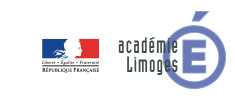 Nom prénom : ……………………………………………………………Etablissement :		Bac Pro ASSPCandidats voie scolaireSession …………………..PFMP n°Nom et coordonnéesde la structure d'accueilCachet de la structure et signature du tuteurSeconde6 semaines1Seconde6 semaines2Première8 semaines3Première8 semaines4Terminale8 semaines5Terminale8 semaines6